DK Big History Scavenger Hunt:  Threshold 1 The Big BangDK Big History Scavenger Hunt:  Threshold 1 The Big BangQuestionsNotesWhat are some important facts that relate to our understanding of the Big Bang?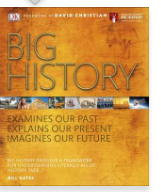 1.) What changed as a result of the Big Bang? (p. 16)
2.) What are the first elements to form (Hint: look at the blue circle on the far right-hand side of page 17)?
3.) How many distinct origin stories have been identified from around the world? (p. 18)
4.) According to Hinduism, who created the world and everything in it? (p. 19)5.)  What does the Nebra Sky Disk tell us about the people that created it? (p. 20)6.) What star group is represented on the Nebra Sky Disk? (p. 21)7.) According to the picture, what is at the center of the universe? (p. 22)8.) As well as being an astronomer, what other jobs did Copernicus do? (p. 24)9.) According to Copernicus, what was at the center (middle) of everything? (p. 25)10.) What year did Galileo build his 20-power telescope? (p. 26)11.) What is the next major space telescope that is scheduled for launch in 2018? (p. 27)12.) How many stars did Henrietta Leavitt study over a 20 year period? (p. 28)13.) How is redshift different from blueshift? (p. 29)14.) Who proposed that the universe was expanding? (p. 30)15.) In 1917, what was the name of the world’s largest telescope? (p. 31)16.) Who was another individual who proposed an ever expanding universe? (p. 32)17.)  What are some of the fundamental particles that help to make up all blocks of matter? (p. 33)18.)  What is the LHC? (p. 37)19.) What does CMB stand for? (p. 38)20.) What are the 3 scales used to show the galaxies on page 39?Summary (What is the BIG idea presented in this scavenger hunt):Summary (What is the BIG idea presented in this scavenger hunt):